Приложение № 8 к решению Собрания депутатов Копейского городского округа Челябинской областиот  30.05.2018  №  527График предоставления объектов муниципального имущества, закрепленных за МОУ «Средняя общеобразовательная школа № 43»,передаваемых в безвозмездное пользование  МУДО СЮТПомещение № 13Помещение № 16Согласовано:Приложение № 9 к решениюСобрания депутатовКопейского городского округаЧелябинской областиот 30.05.2018 № 527Перечень объектов муниципального имущества, закрепленных за МОУ «СОШ № 43», передаваемых в безвозмездное пользование МУДО СЮТ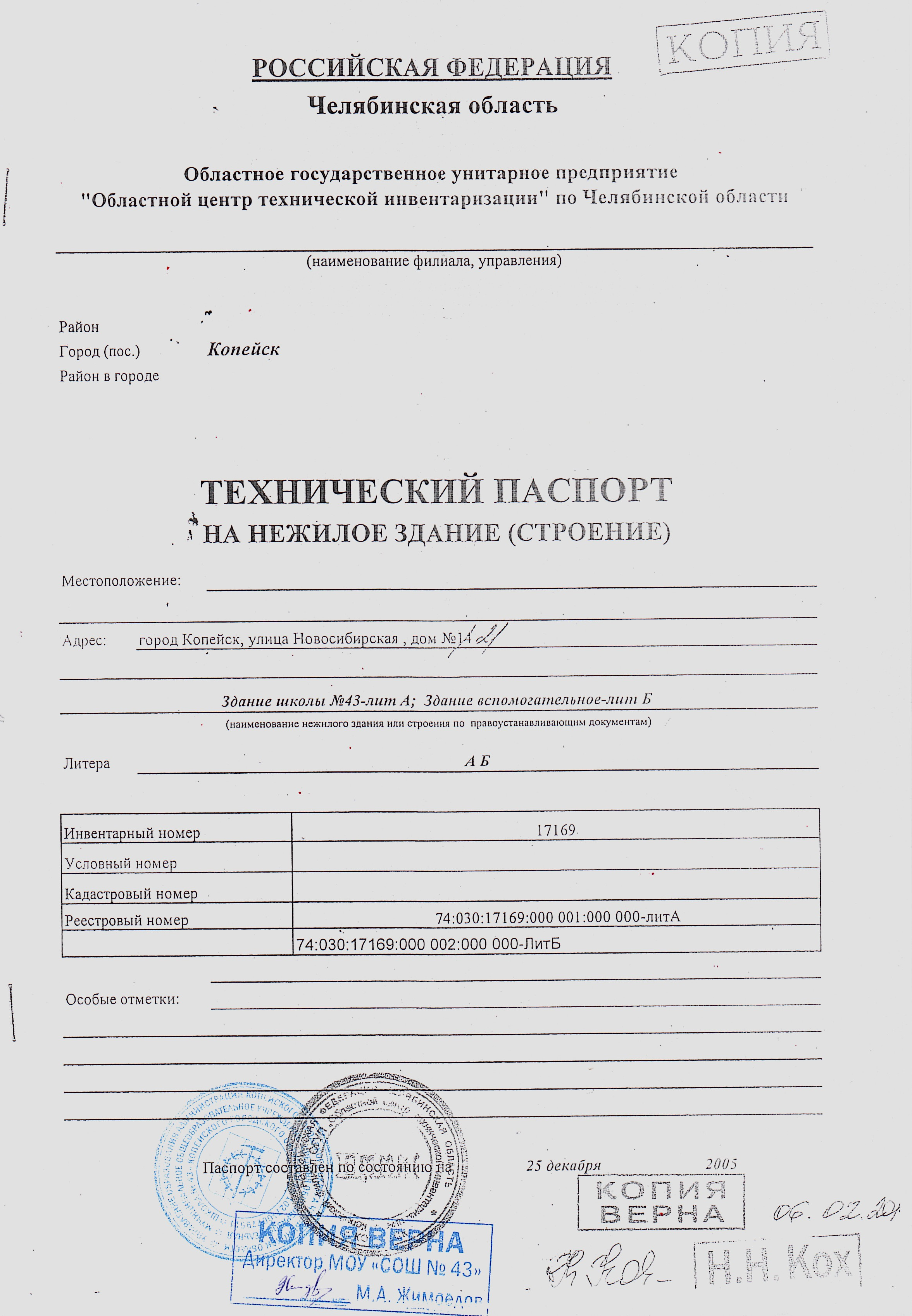 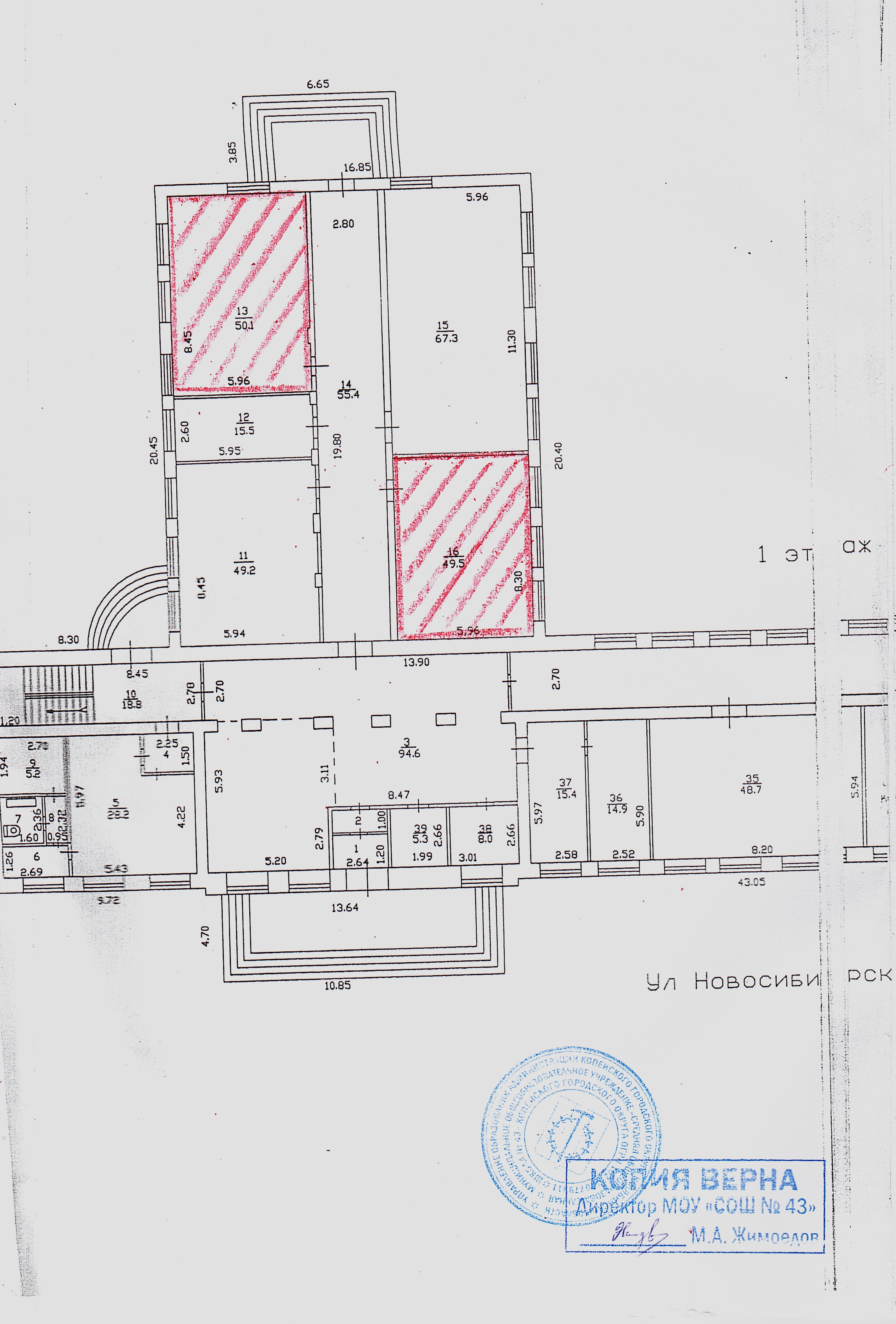 Приложение № 10 к решению Собрания депутатов Копейского городского округа Челябинской области                                                                  от  30.05.2018  №  527График предоставления объектов муниципального имущества, закрепленных за МДОУ «Детский сад № 39»,передаваемых в безвозмездное пользование  МУДО СЮТПомещение №24Согласовано:Приложение № 11 к решениюСобрания депутатовКопейского городского округаЧелябинской областиот 30.05.2018 № 527Перечень объектов муниципального имущества, закрепленных за МДОУ «Детский сад № 39», передаваемых в безвозмездное пользование МУДО СЮТ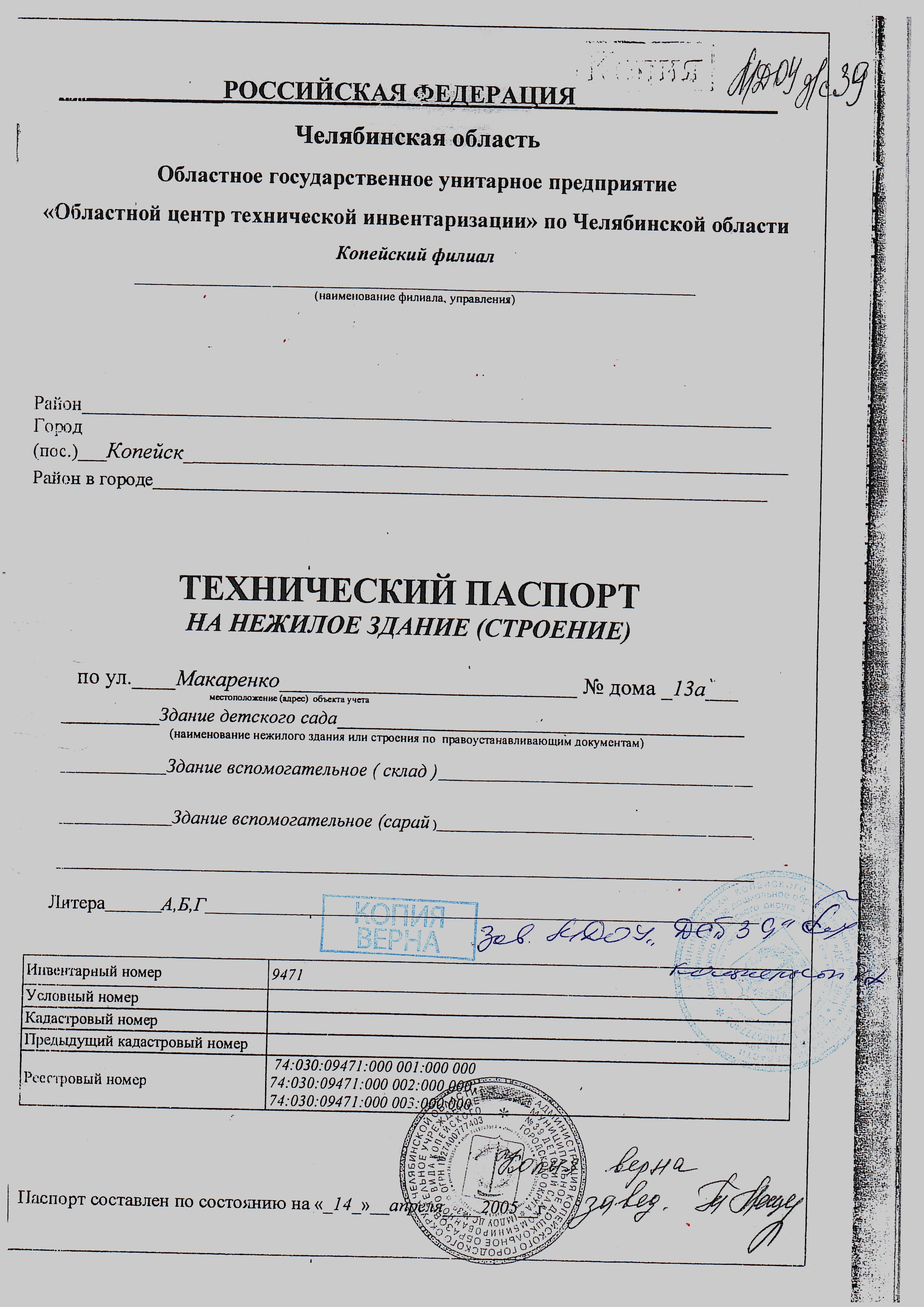 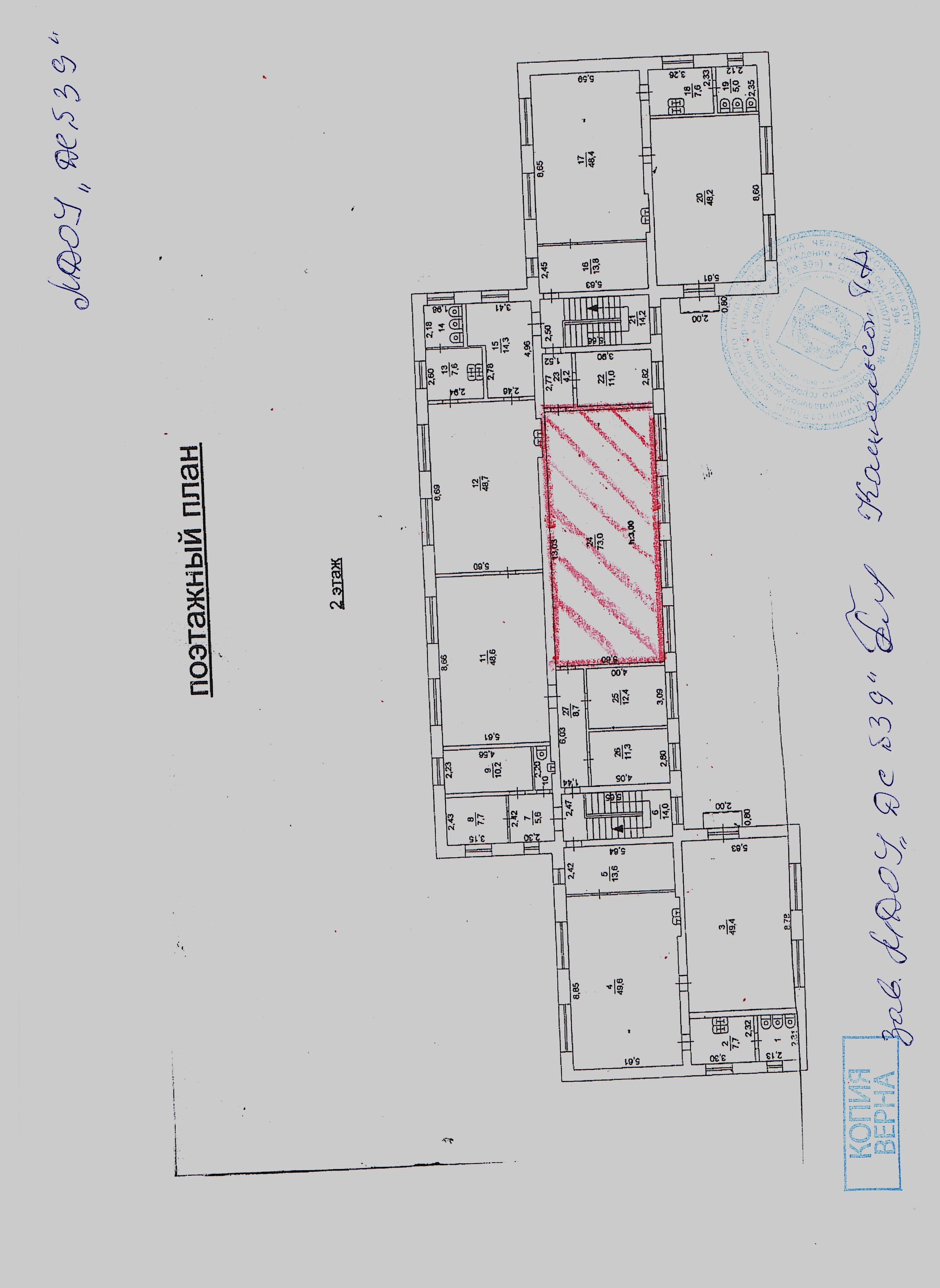 Приложение № 12 к решению Собрания депутатов Копейского городского округа Челябинской областиот  30.05.2018  №  527График предоставления объектов муниципального имущества, закрепленных за МДОУ «Детский сад № 19»,передаваемых в безвозмездное пользование  МУДО СЮТ
Помещение № 11Согласовано:Приложение № 13 к решению Собрания депутатов Копейского городского округа Челябинской областиот  30.05.2018  №  527Перечень объектов муниципального имущества,закрепленных за МДОУ «Детский сад № 19»,передаваемых в безвозмездное пользование  МУДО СЮТ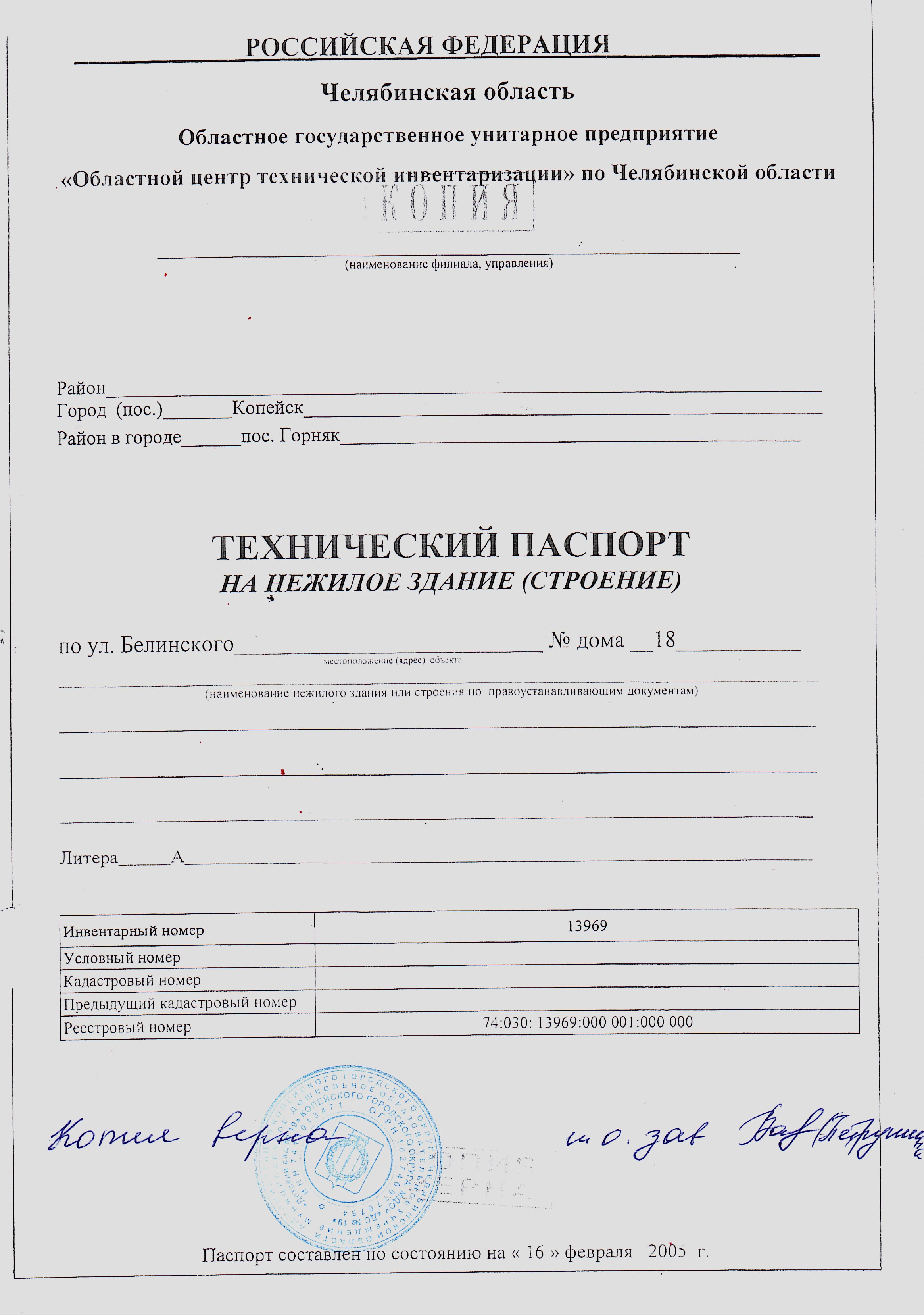 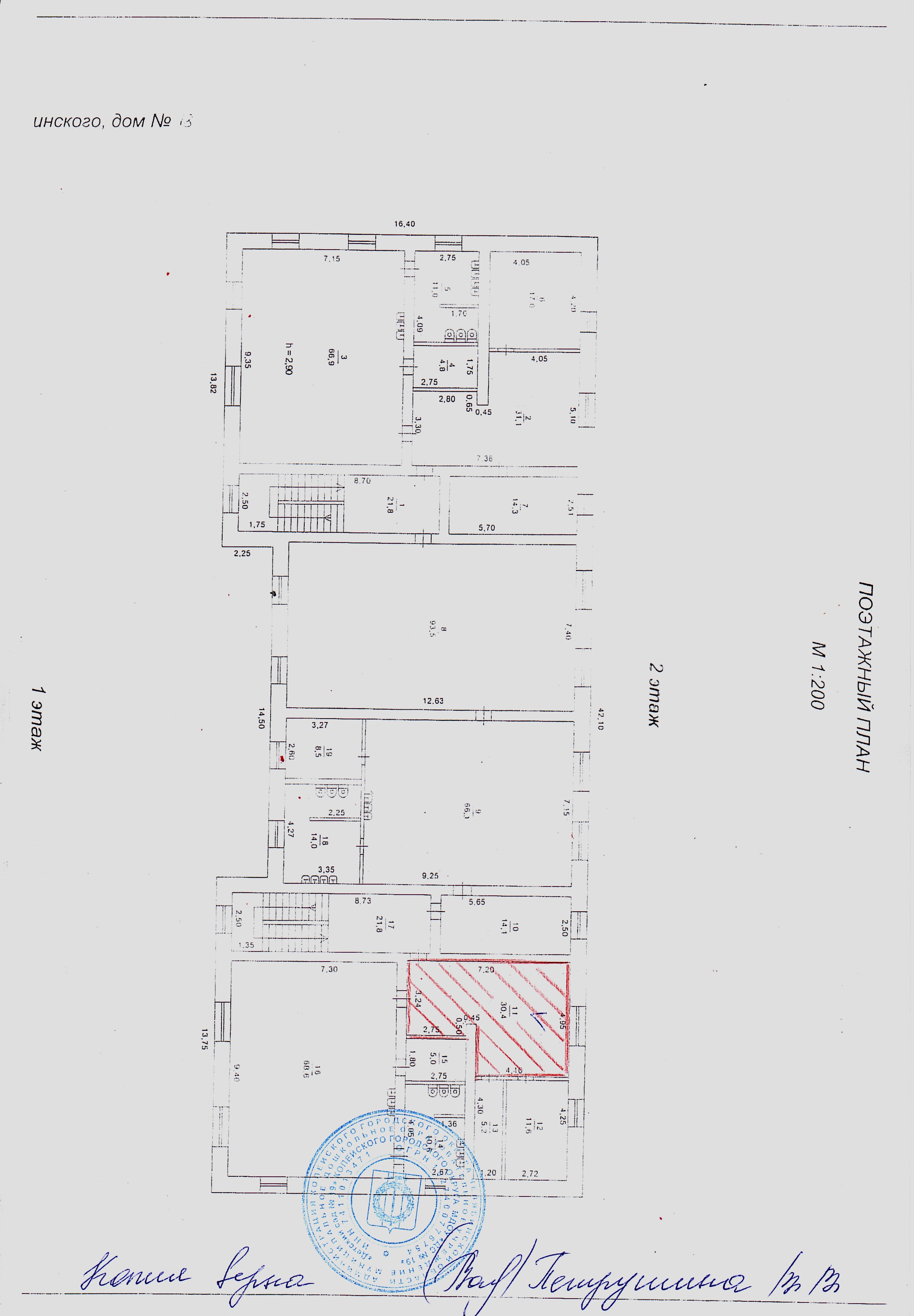 Приложение № 14 к решению Собрания депутатов Копейского городского округа Челябинской областиот  30.05.2018  №  527График предоставления объектов муниципального имущества, закрепленных за МУДО ДТДиМ,передаваемых в безвозмездное пользование  МУДО СЮТ
ДЮК «Чайка»Помещение № 14Согласовано:Приложение № 15 к решениюСобрания депутатовКопейского городского округаЧелябинской областиот 30.05.2018 № 527Перечень объектов муниципального имущества, закрепленных за МДОУ «Детский сад № 39», передаваемых в безвозмездное пользование МУДО СЮТ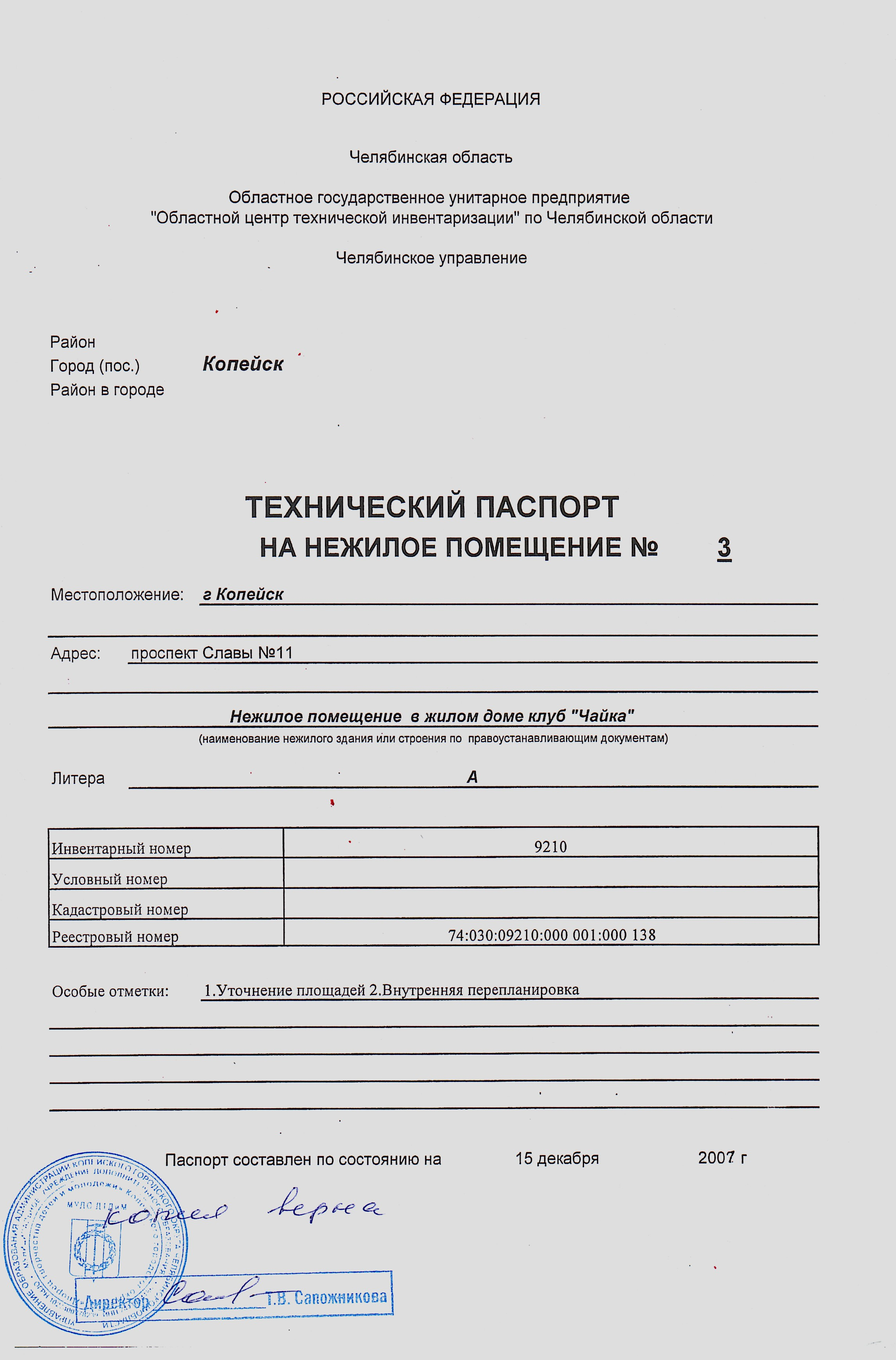 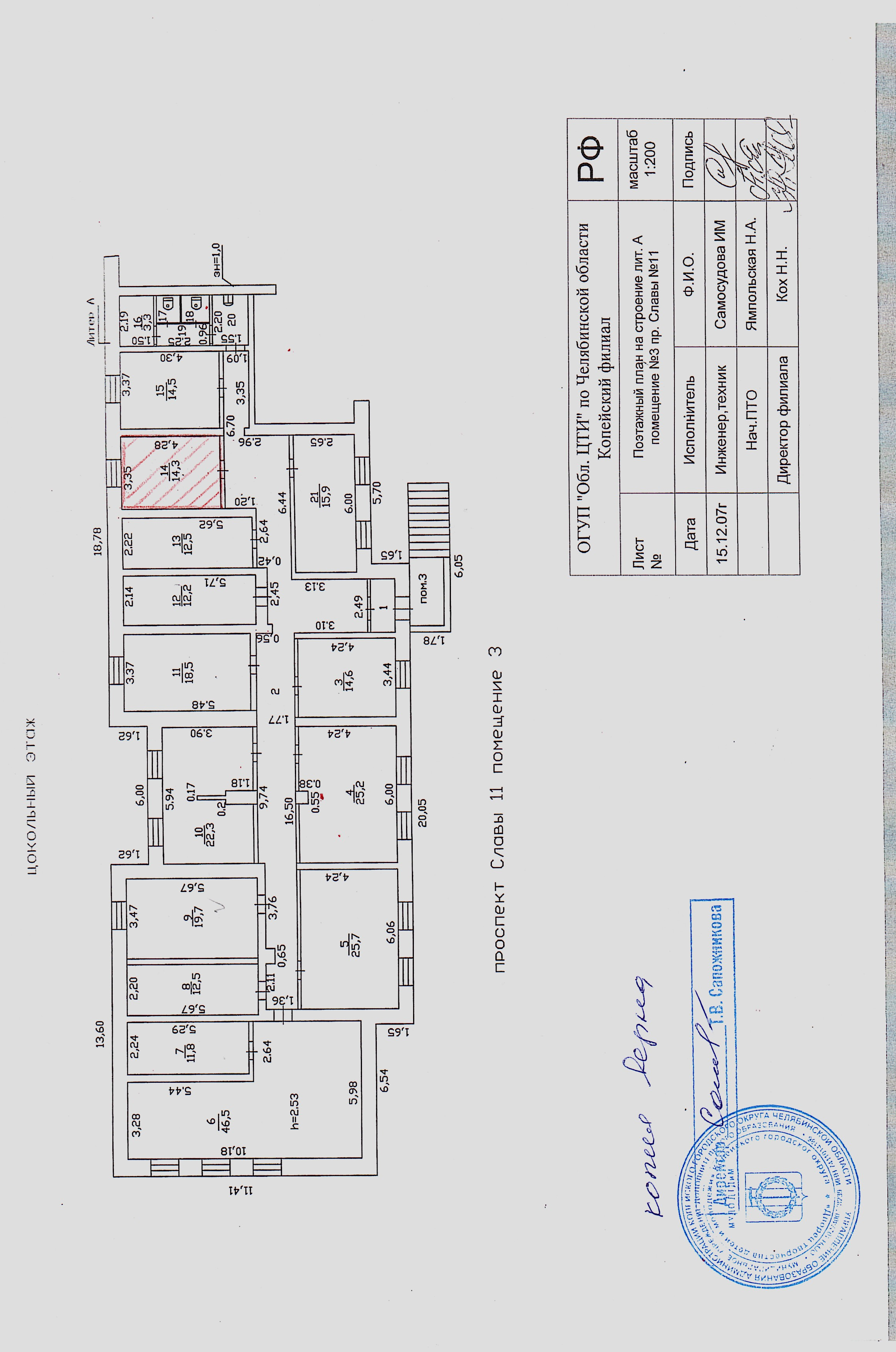 ВремяОрганизацияПонедельник16.00-19.00МУДО СЮТВторник16.00-19.00МУДО СЮТСреда16.00-19.00МУДО СЮТЧетверг16.00-19.00МУДО СЮТПятница16.00-19.00МУДО СЮТСуббота16.00-19.00МУДО СЮТВремяОрганизацияПонедельник16.00-19.00МУДО СЮТВторник16.00-19.00МУДО СЮТСреда16.00-19.00МУДО СЮТЧетверг16.00-19.00МУДО СЮТПятница16.00-19.00МУДО СЮТСуббота16.00-19.00МУДО СЮТДиректор МОУ «СОШ №43»______________/ М.А. ЖимоедовДиректор МУДО СЮТ_________________/ В.Н.ВаховскийВремяОрганизацияПонедельник9.00-13.30МУДО СЮТВторник9.00-13.30МУДО СЮТСреда9.00-13.30МУДО СЮТЧетвергПятница9.00-13.30МУДО СЮТСубботаЗаведующий МДОУ «ДС № 39»	______________/ Г.А. Кацнельсон	Директор МУДО СЮТ_________________/ В.Н. ВаховскийВремяОрганизацияПонедельникВторникСреда8.00 – 14.0014.30 – 17.30МУДО СЮТЧетвергПятница8.00 – 14.0014.30 – 17.30МУДО СЮТСубботаЗаведующий МДОУ «ДС № 19»	______________/ Л.В.Глущенко	Директор МУДО СЮТ_________________/ В.Н.ВаховскийВремяОрганизацияПонедельник12.00-16.00МУДО СЮТВторник10.15-14.15МУДО СЮТСреда12.00-16.00МУДО СЮТЧетвергПятница10.15-16.15МУДО СЮТСуббота9.25-11.25МУДО СЮТДиректор МУДО ДТДиМ	______________/ Т.В.Сапожникова	Директор МУДО СЮТ_________________/ В.Н.Ваховский